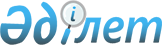 Об утверждении Правил исчисления стажа работы по специальности для работников государственных учреждений социального обеспечения, не являющихся государственными служащими
					
			Утративший силу
			
			
		
					Приказ Министра труда и социальной защиты населения Республики Казахстан от 22 февраля 2002 года N 39-п. Зарегистрирован в Министерстве юстиции Республики Казахстан 23 февраля 2002 года N 1764. Утратил силу приказом Министра труда и социальной защиты населения Республики Казахстан от 30 марта 2009 года № 106-п
      


Сноска. Утратил силу 


 приказом 


 Министра труда и социальной защиты населения РК от 30.03.2009 № 106-п (порядок введения в действие см. 


 п. 3 


).



      В целях реализации постановления Правительства Республики Казахстан от 11 января 2002 года N 41 
 P020041_ 
 "О системе оплаты труда работников государственных учреждений, не являющихся государственными служащими" и в целях единого подхода при исчислении стажа работников государственных учреждений социального обеспечения приказываю: 



      1. Утвердить прилагаемые Правила исчисления стажа работы по специальности для работников государственных учреждений социального обеспечения, не являющихся государственными служащими. 



      2. Контроль за исполнением настоящего приказа возложить на Вице-Министра труда и социальной защиты населения Республики Казахстан Бахмутову Е.Л. 



      3. Настоящий приказ вводится в действие с момента государственной регистрации и распространяется на отношения, возникшие с 1 января 2002 года. 





 



      Министр 





Утверждены



приказом Министра труда и социальной защиты населения Республики Казахстан от 22 февраля 2002 года N 39-п 



 





 



                               Правила 



              исчисления стажа работы по специальности для 



            работников государственных учреждений социального 



          обеспечения, не являющихся государственными служащими 





 



      1. Настоящие Правила регулируют порядок и условия исчисления стажа работы по специальности работников государственных учреждений социального обеспечения, не являющихся государственными служащими. 



      2. В стаж работы по специальности засчитывается все время работы по той же специальности в государственных учреждениях в сфере социального обеспечения, здравоохранения и образования и других организациях независимо от организационно-правовой формы, а также включается время: 



      1) пребывания на государственной службе по той же специальности; 



      2) прохождения действительной военной службы, а также выполнения интернационального долга, в том числе нахождения военнослужащих в плену, при наличии соответствующего документа, лицами офицерского состава, прапорщиками, мичманами, военнослужащими сверхсрочной службы в Вооруженных Силах, внутренних, пограничных войсках, органах управления и частях гражданской обороны Республики Казахстан и бывшего Союза ССР, в системе органов Комитета национальной безопасности Республики Казахстан и Комитета государственной безопасности СССР, в Службе охраны Президента Республики Казахстан и Республиканской гвардии Республики Казахстан, кроме лиц, уволенных со службы по отрицательным мотивам; 



      3) отпуска по беременности и родам, а также время дополнительного отпуска без сохранения заработной платы по уходу за ребенком, предоставленного в соответствии с законодательством; 



      4) время осуществления полномочий депутата Парламента Республики Казахстан, депутата маслихата; 



      5) работы за границей, если перед направлением за границу работник работал по специальности в государственных учреждениях и в течение двух месяцев со дня возвращения из-за границы, не считая времени переезда, поступил на работу в государственное учреждение; 



      6) вынужденного прогула при незаконном увольнении и последующем восстановлении на работе; 



      7) обучения по направлению государственных учреждений на курсах по подготовке, переподготовке и повышения квалификации кадров с отрывом от работы; 



      8) научной работы в организациях по профилю специальности; 



      9) прохождения интернатуры до 1 сентября 1999 года и клинической ординатуры по специальности; 



      10) работы на должностях по идентичным специальностям независимо от сферы деятельности, в которой протекала его трудовая деятельность. 



      3. Стаж работы по специальности, засчитываемый в соответствии с настоящими Правилами, учитывается в календарном исчислении. 



      4. Работникам, у которых в течение календарного месяца возникло право на повышение должностного оклада, исчисление должностного оклада с учетом стажа осуществляется со дня возникновения такого права. 



      5. Стаж работы по специальности и идентичность специальностей определяется комиссией государственного учреждения по установлению трудового стажа, состав которой утверждается руководителем соответствующего государственного учреждения. 



      6. Решение комиссии об установлении стажа работы по специальности 




оформляется протоколом. Выписки из решения делаются в двух экземплярах и передаются: один экземпляр - в кадровую службу, второй - в бухгалтерию. 7. Документами, подтверждающими трудовую деятельность работника, для определения стажа работы по специальности являются трудовая книжка (при ее наличии) или индивидуальный трудовой договор либо выписки из приказов о приеме и увольнении. _________________________________________________________________________ (Специалисты: Пучкова О.Я., Мартина Н.А.) 



 

					© 2012. РГП на ПХВ «Институт законодательства и правовой информации Республики Казахстан» Министерства юстиции Республики Казахстан
				